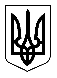 УкраїнаМЕНСЬКА МІСЬКА РАДАМенського району Чернігівської області(сорокова сесія сьомого скликання)РІШЕННЯ10 липня 2020 року	№ 316Про припинення права користування земельною ділянкою гр. Ушаковій Г.Ю.Розглянувши заяву гр. Ушакової Галини Юріївни про припинення права користування площею 0,48 га, яка розташована за адресою: Чернігівська область, Менський район, с. Бірківка, вул. Довженка,7, керуючись ст. ст. 12,140,141,142 Земельного кодексу України, п. 34 ст. 26 Закону України «Про місцеве самоврядування в Україні», Менська міська радаВИРІШИЛА:1. Гр. Ушаковій Галині Юріївні, припинити право користування земельною ділянкою площею 0,48 га, яка розташована за адресою: Чернігівська область, Менський район, с. Бірківка, вул. Довженка,7. 2. Контроль за виконанням рішення покласти на постійну комісію з питань містобудування, будівництва, земельних відносин та охорони природи.Міський голова	Г.А. Примаков